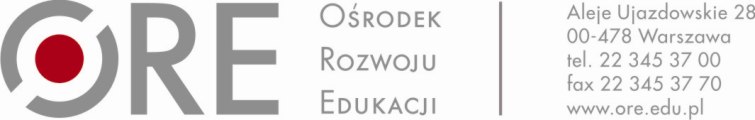 Ośrodek Rozwoju Edukacji, zwany dalej Zamawiającym, poszukuje Wykonawcy usługi cateringowej podczas seminarium, które odbędzie się w siedzibie Zamawiającego tj.; Aleje Ujazdowskie 28  w Warszawie w dniu 30 stycznia 2018 r. w godzinach 9:00-17:00 dla 120 osób.Zamawiający zaprasza do składania ofert, które powinny obejmować wycenę dla seminarium, zgodnie z poniższym opisem.serwis kawowy  przez cały czas trwania spotkania Serwis kawowy powinien składać się z: kawy – naturalnej i rozpuszczalnej, herbaty w  saszetkach - min. 3 rodzaje (owocowa, zielona i czarna), wrzątku, wody mineralnej - gazowanej i niegazowanej, 2 rodzajów soków 100%, mleka do kawy, cytryn, cukru, pięciu rodzajów suchych ciastek, kanapek koktajlowych. 
Serwis powinien być na bieżąco uzupełniany z zapasów Wykonawcy.W ramach serwisu kawowego Wykonawca zapewni (w ilości odpowiadającej liczbie uczestników spotkania):naczynia szklane oraz metalowe sztućce (filiżanki, szklanki, talerze deserowe, widelczyki, łyżeczki do kawy/herbaty)obrusy pod naczynia z posiłkami oraz serwetki papierowe.obsługę (min. 4 osoby), która będzie czuwała nad zachowaniem czystości oraz uzupełnianiem serwisu kawowego.odbiór brudnych naczyń oraz pozostałości po serwisie kawowym w ciągu 
2 godzin od zakończenia konferencji.obiad dla wszystkich uczestników spotkania Obiad odbędzie się po zakończeniu seminarium. Obiad (zupa i danie drugie) z deserem (w formie szwedzkiego stołu) - przeznaczony dla wszystkich uczestników zgłoszonych przez zamawiającego. Zupa jeden rodzaj. Możliwość wyboru z co najmniej dwóch dań (w tym jedno bezmięsne), ziemniaki, ryż, warzywa gotowane, surówka. W ramach obiadu powinny być również podane napoje: kawa – naturalna i rozpuszczalna, herbata w saszetkach – 3 rodzaje (owocowa, zielona i czarna), wrzątek, śmietanka lub mleko do kawy, 2 rodzaje soków 100% oraz woda mineralna. Możliwość wyboru z co najmniej 2 rodzajów ciast.W ramach obiadu Wykonawca zapewni (w ilości odpowiadającej liczbie uczestników spotkania):serwowanie obiadu z możliwością zajęcia przez uczestników pozycji stojącej przy stołach przykrytych obrusami;podgrzewacze do dań, naczynia szklane oraz metalowe sztućce (filiżanki, szklanki, talerze głębokie, talerze płytkie, łyżki, noże, widelce, łyżeczki do kawy/herbaty)obsługę (min. 4 osoby), która będzie czuwała nad zachowaniem czystości oraz prawidłowym działaniem podgrzewaczy.Gramatura wyżywienia:Gramatura poszczególnych składników menu określonych powyżej zawierające n/w składnik nie może być mniejsza od gramatur określonych w tabeli.Wykonawca zobowiązany jest zapewnić minimalną gramaturę wyżywienia dla każdego uczestnika: W zakresie wyżywienia wykonawca zobowiązany jest do zapewnienia:terminowego przygotowania posiłków, zgodnie z ramowym planem spotkania,zachowania zasad higieny i obowiązujących przepisów sanitarnych przy przygotowywaniu posiłków,przygotowywania posiłków zgodnie z zasadami racjonalnego żywienia, urozmaiconych, z pełnowartościowych świeżych produktów z ważnymi terminami przydatności do spożycia,możliwości przesunięcia godzin posiłków maksymalnie o godzinę wcześniej lub później w dniu spotkania,serwowania dań urozmaiconych (nie mogą się powtarzać)Zamawiający wymaga od Wykonawcy podania w ofercie kwoty netto i brutto dla każdego z wariantu zgodnie z poniższymi informacjami:Konferencja w dniu 30 stycznia 2018 r. w godzinach 9:00-17:00 dla 120 osób.Kryterium oceny ofert -100% cena.Zamawiający poinformuję Wykonawcę o ostatecznej ilości uczestników na dwa dni przed terminem organizacji konferencji, z zastrzeżeniem, że minimalna ilość uczestników seminarium nie będzie mniejsza niż:100 osób w dniu 30 stycznia 2018 r. Wykonawca otrzyma wynagrodzenie zgodnie z ilością uczestników zgłoszonych przez Zamawiającego (cena jednostkowa za 1 uczestnika  pomnożona przez cenę jednostkową).Zamawiający wybierze wariant najkorzystniejszy ekonomicznie, którego wartość 
nie przekroczy kwoty, jaką Zamawiający zamierza przeznaczyć na zrealizowanie usługi.Wycenę wraz z propozycją menu proszę przesłać na adres e-mail: anna.kamont@ore.edu.pl, 
w terminie do dnia 8 stycznia 2018 r. do godz. 12.00, wpisując w temacie wiadomości: „Catering  oferta".Przedstawione zapytanie nie stanowi oferty w myśl art. 66 Kodeksu Cywilnego, jak również nie jest ogłoszeniem w rozumieniu ustawy Prawo zamówień publicznych, a ma na celu wyłącznie rozpoznanie rynku i uzyskanie wiedzy nt. kosztów przygotowania ww. opracowania. Lp.Nazwaj.mminimalna gramatura/na osobęZupa Litr0,25Porcja mięsa, ryby,  gr.150Ryż, ziemniaki, kasza, kluski, makaron gr.150Surówki gr.150Warzywa gotowane gr.150Kanapki tartinkigr.40Desery gr.150Ciastagr.150Owoce gr.200Sok Litr0,3Woda w butelkach (gazowana, niegazowana)Litr0,3 – 0,5Kawa, herbataLitr0,2Woda mineralna Litr0,5Minidrożdżówki z nadzieniem (jabłko, budyń, ser, mak). gr40-60Lp.Rodzaj usługiSzacowana ilośćCena jednostkowa bruttodla 1 osobyCena łączna netto
 dla 120 osóbCena łączna brutto dla 100 osób1Serwis kawowy przez cały czas trwania spotkania (koszt na osobę)1202Obiad (koszt na osobę)120Łącznie za catering:Łącznie za catering: